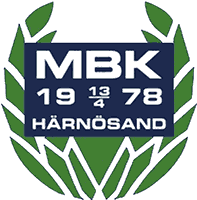 Hudik-cup 2018Fredag 15/614:00 samling OK/Q8 Brännan för gemensam färd ner till Hudiksvall och Tunet/Näsviken16:40 Matchstart Moffe P07 – Strands IF på Tunet/Näsviken CCa 17:30 åker vi till Sandvalla skolan för inkvartering på boendet.Ca 18:30 Middag på Bromangymnasiet, Pasta med kyckling & ÖrtsåsLördag 16/606:15 Väckning, packning av utrustning för match07:00 Frukost på Sandvalla skolan08:00 Matchstart Brunflo – Moffe P07 på Ullsätter ACa 11:30 lunch Bromangymnasiet, Korvstroganoff / RisCa 12:30 Buss till Tunet/Näsviken 14:00 Matchstart Moffe P07  - Karlbergs BK på Tunet/Näsviken C Ca 16:30 Middag på Bromangymnasiet, Kycklingfile / Klyftpotatis med bearnaisesås19:20 Matchstart OPE IF Vit – Moffe P07 på Överås B20:00 Kvällsfika och snack om dagen, ev tillresta supportrar får gärna vara med.Söndag 17/6Ca 08:00 Väckning08:15 Frukost på Sandvalla skolan11:00 packa/städa/återställa boendet, utcheckning12:00 Lunch på Bromangymnasiet, Pasta med Köttfärssås14:00 Matchstart Edsbyns IF  - Moffe P0714:40 Snack om match och cupen, sedan hemfärd mot Härnösand. OBS!!! Detta är bara en grovplanering av hur vi KAN lägga upp det. Vi anpassar tider mera på plats. Övrig info:Ät gärna en rejäl lunch innan avfärd på fredagen. Ta gärna med en frukt/mellanmål att äta innan matchen 16:40. Inget godis förrän sista matchen för dagen är spelad.  Ni som har barn som följer med utan vuxen, prata gärna med annan vuxen om vad ni bestämt om pengar tex. Alla huvudmåltider ingår, men vill man köpa fika/mellanmål så är det givetvis okVi har endast 1 uppsättning matchtröjor därför kan det vara bra att ha med sig en galge för att vädra/torka tröjan. Vi försöker hjälpas åt att hålla reda på grabbarna då tränarna kanske inte alltid är med på vad som händer och sker Åker man iväg på annat, mellan matcherna så säg gärna till någon av oss andra så vi inte behöver fundera vart någon tog vägen. 